Предмет6А6Б6ВРусский языкдля самост.работы   упр 454 (прочитать, выписать прилагательные, определить их разряд) упр 450 ( по заданию)Русский языкповторить в теории всю информацию о правописании прилагательных, упр 452 ( по заданию, звездочку тоже делать,  составьте с любыми двумя прилагательными предложение с обобщающим словом при однородных членах) или работа на учи руповторить в теории всю информацию о правописании прилагательных, упр 452 ( по заданию, звездочку тоже делать,  составьте с любыми двумя прилагательными предложение с обобщающим словом при однородных членах) или работа на учи руАнглийский язык (Русакова)выполнить задание на карточке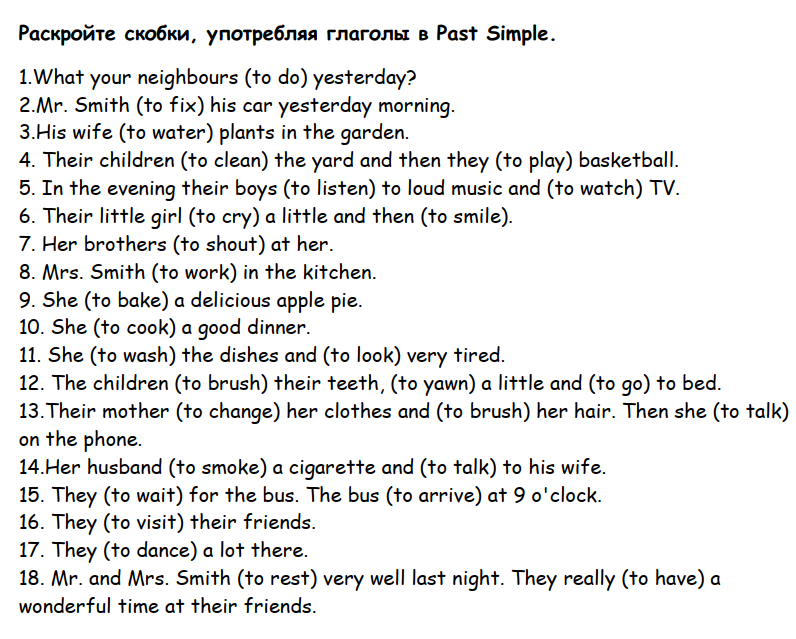 выполнить задание на карточкематематикавыполнить задания в интерактивной рабочей тетради Skysmart https://edu.skysmart.ru/student/hebemomoga637 (а.в), 638 (а), 627 (1стр)выполнить задания в интерактивной рабочей тетради Skysmart https://edu.skysmart.ru/student/hebemomogaлитератураО.Уайльд «Кентервильское привидение». Стр. 85-98, прочитать, озаглавить главы,  сделать иллюстрацию понравившегося эпизода, объяснитьбиология§ 16читать, выполнить задания 1,2,3 из рабочей тетради письменноистория§7 читать, ответить на вопросы 1,2,4 (письменно)технологияПросмотреть видиофрагмент о видах трансмиссии. https://youtu.be/acH8pVahJkoПросмотреть видиофрагмент о видах трансмиссии. https://youtu.be/acH8pVahJkoАнглийский язык (Люляева)задание в  интерактивной тетради skysmart.,Подсказки - стр 61 упр 4. Правило - Present Simple и Present Continuoushttps://edu.skysmart.ru/student/duxovupere